Золоткова Л.В., 228-746-005Приложение 2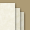 
Известия о военных действиях 1812-1814 гг. По материалам периодической печати.Манифест
о сборе внутри Государства земского ополчения
от 6 [/ 18] июля .Божиею милостью Мы, Александр Первый, Император и Самодержец Всероссийский и прочая, и прочая, и прочая.Неприятель вступил в пределы Наши и продолжает нести оружие свое внутрь России, надеясь силою и соблазнами потрясть спокойствие великой сей Державы. Он положил в уме своем злобное намерение разрушить славу ее и благоденствие. С лукавством в сердце и лестью в устах несет он вечные для ней цепи и оковы. Мы, призвав на помощь Бога, поставляем ему в преграду войска Наши, кипящие мужеством попрать, опрокинуть его, и то, что останется неистребленного, согнать с лица земли Нашей. Мы полагаем на силу и крепость их твердую надежду; но не можем и не должны скрывать от верных Наших подданных, что собранные им разнодержавные силы велики, и что отважность его требует неусыпного против нее бодрствования. Сего ради, при всей твердой надежде на храброе Наше воинство, полагаем Мы за небходимо-нужное: собрать внутри Государства новые силы, которые, нанося новый ужас врагу, составляли бы вторую ограду в подкрепление первой, и в защиту домов, жен и детей каждого и всех.Мы уже воззвали к первопрестольному граду Нашему, Москве; а ныне взываем ко всем Нашим верноподданным, ко всем сословиям и состояниям, духовным и мирским, приглашая их вместе с Нами единодушным и общим восстанием содействовать против всех вражеских замыслов и покушений. Да найдет он на каждом шаге верных сынов России, поражающих его всеми средствами и силами, не внимая никаким его лукавствам и обманам. Да встретит он в каждом дворянине Пожарского,[1] в каждом духовном Палицына, в каждом гражданине Минина.[2] Благородное дворянское сословие! ты во все времена во все времена было спасителем Отечества; Святейший Синод и Духовенство! вы всегда теплыми молитвами своими призывали благодать на главу России; народ Русский! храброе потомство храбрых Славян! ты неоднократно сокрушал зубы устремлявшихся на тебя львов и тигров; соединитесь все: со крестом в сердце и с оружием в руках никакие силы человеческие вас не одолеют.Для первоначального составления предназначаемых сил, предоставляется во всех Губерниях дворянству сводить поставляемых ими для защиты отечества людей, избирая из среды самих себя Начальника над оными, и давая о числе их знать в Москву, где избран будет главный над всеми Предводитель.«Санкт-Петербургские сенатские ведомости» №28 от 13 июля 1812.* ПСЗРИ, собр.1, т.32, №25176, с.388.«Исторический, статистический и географический журнал», 1812, ч.3, кн.1 (июль), с.72-75.
Известия о военных действиях 1812-1814 гг. По материалам периодической печати.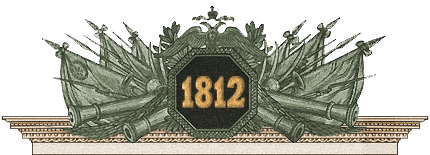 Манифест
о составлении временного внутреннего ополчения
от 18 [/ 30] июля .По воззвании ко всем верноподданным Нашим о составлении внутренних сил для защиты отечества, и по прибытии Нашем в Москву, нашли Мы, к совершенному удовольствию Нашему, во всех сословиях и состояниях, такую ревность и усердие, что предлагаемые добровольно приношения далеко превосходят потребное к ополчению число людей; сего ради, приемля таковое рвение с отеческим умилением и признательностью, обращаем Мы попечение Наше на то, чтобы составя достойные силы из одних Губерний, не тревожить без нужды других. Для того учреждаем:1). Округа, состоящая из Московской, Тверской, Ярославской, Владимирской, Рязанской, Тульской, Калугской, Смоленской Губерний, примет самые скорые и деятельные меры к собранию, вооружению и устроению внутренних сил, долженствующих охранять первопрестольную Столицу Нашу Москву и пределы сего округа.2). Округа, состоящая из Санктпетербургской и Новгородской Губерний, сделает тоже самое для охранения Санктпетербурга и приделов сего округа.3). Округа, состоящая из Казанской, Нижегородской, Пензенской, Костромской, Симбирской, Вятской Губерний, приготовится расчислить и назначить людей, но до повеления не собирает их не отрывает от сельских работ.4). Все прочие Губернии остаются без всякого по оным действия, доколе не будет надобности употребить их к равномерным отечеству жертвам и услугам.Наконец, 5). Вся составляемая ныне внутренняя сила не есть милиция или рекрутский набор, но временное верных сынов России ополчение, устрояемое из предосторожности в подкрепление войскам и для надежнейшего охранения отечества. Каждый из Военноначальников и воинов при новом звании своем сохраняет прежнее, даже не принуждается к перемене одежды, и по прошествии надобности, то есть, по изгнании неприятеля из земли Нашей, всяк возвратится с честью и славою в первобытное свое состояние и к прежним своим обязанностям.Государственные, экономические и удельные крестьяне в тех Губерниях, из коих составляется временное внутренее ополчение, не участвуют в оном, но предоставляются для обыкновенного с них набора рекрут, по установленным правилам.«Санкт-Петербургские сенатские ведомости» №30 от 27 июля 1812.* ПСЗРИ, собр.1, т.32, №25188, с.397-398.